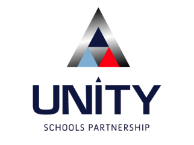 5 February 2024Consultation on providing specialist places for pupils with special educational needsDespite an increase in the number of specialist education places for children with the most complex needs since September 2021, across Suffolk there remains a shortfall. This can mean that some pupils have to be educated away from their local communities or in provision which cannot meet their needs.We are working alongside Suffolk County Council to develop additional specialist education places which would be supported by one of our schools.  Places will be offered as part of a dedicated class, at a location in Bramford Lane, Ipswich, with specially trained staff who are employed by Langer Primary Academy. The development of this provision will provide us with the opportunity to link in with the specialist class already being developed at the school. There will be opportunities for staff to share planning, resources and training.  This new provision also provides us with the opportunity to link with our other specialist units which cater for children with complex needs and The Bridge School.Bramford Lane will be offering 15 specialist places for children in Reception, Key Stage 1 and 2 with complex special educational needs.These places will be in addition to the Langer’s current PAN (Planned Admission Number). This means that there will not be a reduction in the number of places available in the usual admissions round. Allocation of specialist places will follow a separate admissions process and will be for pupils with an Education, Health and Care Plan.We are making this development in order to provide more pupils with their education at a location in their area.On the next sheet is the consultation question. Please return responses to Specialist Provision Consultation, Unity Schools Partnership, Park Road, Haverhill CB9 7YD or to  specialistprovision@unitysp.co.uk by 12  March 2024.Consultation question: Do you support the schools’ plans to create specialist provision for pupils with particular special educational needs? YesNoCommentsPlease return your response to Specialist Provision Consultation, Unity Schools Partnership, Park Road, Haverhill CB9 7YD or to specialistprovision@unitysp.co.uk